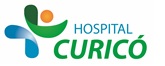 
INFORMACIÓN PARA PACIENTES: 	“CONFECCIÓN DE ONLAY”El presente documento permite entregar información al paciente respecto a la cirugía específica  a realizar,  por lo que NO CONSTITUYE  EL CONSENTIMIENTO INFORMADO.El  CONSENTIMIENTO INFORMADO, debe ser  llenado en el formulario en  la página web: www.hospitalcurico.cl,  en el enlace: https://intranet.hospitalcurico.cl/projects/consentimientoObjetivos del procedimiento:Devolver una parte de  la corona de una muela o premola (Parte Visible) que se ha perdido ya sea por caries o traumatismoDescripción del procedimiento:Se debe desgastar el diente a fin de dejar una superficie apropiada para la confección de este tipo de tapadura la cual es confeccionada por un laboratorio externo. Con el fin de mantener la estética durante el periodo de espera (el cual es variable y es dependiente del laboratorio) que se requiere antes de obtener la restauración definitiva (la  cual puede ser confeccionada en material estético y no estético según la edad y condición del diente afectado), se dejará una porción de diente artificial (acrílico) o algún tipo de restauración temporal sobre la pieza dentaria en tratamiento lo cual constituye  un PROVISIONAL el cual es cementado con un cemento débil que permite su remoción o retiro entre citación y citación.Riesgos del procedimiento:Fractura del diente remanente por la instrumentación.Alternativas al procedimiento propuesto:La indicación de un Onlay es para muelas o premolares con gran destrucción coronaria pero que aún conserva un 50% o más de su corona natural  en cuyo caso, eventualmente, podría realizarse una CORONA DE PORCELANA lo cual implicaría, necesariamente,  que se debe desgastar el diente en su 100% de su corona natural.Consecuencias de no aceptar el procedimiento:Pérdida dentaria por aumento de la caries.Compromiso del nervio por avance de la caries (en el caso de diente sin tratamiento de conducto).Aumento de volumen de la encía en la zona.Pérdida del diente comprometido.Mecanismo para solicitar más información:Ante cualquier duda puede solicitar mayor información a su dentista tratante o al Jefe del Servicio de Odontología.La decisión que usted tome, aceptar o rechazar el procedimiento, puede ser cambiada posteriormente informando a su odontólogo ante de ejecutar el tratamiento.Revocabilidad Se me señala, que hacer si cambio de idea tanto en aceptar o rechazar el procedimiento, cirugía o terapia propuesta.